АДМИНИСТРАТИВНАЯ ПРОЦЕДУРА № 20.2.31Выдача справки о смерти военнослужащего при исполнении обязанностей военной службы о страховании гражданина, проходящего альтернативную службу, погибшего (умершего) при исполнении обязанностей альтернативной службыДокументы и (или) сведения, представляемые гражданином для осуществления административной процедурыпаспорт или иной документ, удостоверяющий личностьсвидетельство о заключении бракасвидетельство о рожденииРазмер платы, взимаемой при осуществлении административной процедурыбесплатноМаксимальный срок осуществления административной процедуры5 дней со дня обращенияСрок действия справки, другого документа (решения), выдаваемых (принимаемого) при осуществлении административной процедуры 	бессрочноК сведению граждан!С вопросами по осуществлению данной административной процедурыВы можете обратиться:•  в службу «Одно окно» райисполкома: г. Осиповичи, ул.Сумченко, 33, тел. (802235) 66191, 56998, 56614, 27786, 142Режим работы: понедельник с 8.00 до 20.00вторник-пятница с 8.00 до 17.00К сведению граждан!С вопросами по осуществлению данной административной процедурыВы можете обратиться:•  в службу «Одно окно» райисполкома: г. Осиповичи, ул.Сумченко, 33, тел. (802235) 66191, 56998, 56614, 27786, 142Режим работы: понедельник с 8.00 до 20.00вторник-пятница с 8.00 до 17.00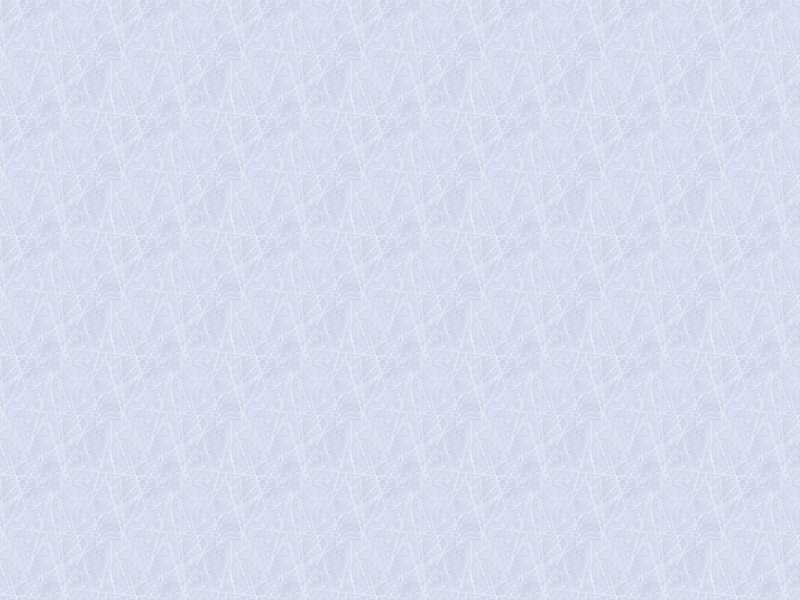 